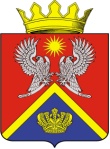 АДМИНИСТРАЦИЯ СУРОВИКИНСКОГО МУНИЦИПАЛЬНОГО РАЙОНА ВОЛГОГРАДСКОЙ ОБЛАСТИПОСТАНОВЛЕНИЕот 19.02.2021                               № 106О внесении изменений в муниципальную программу Суровикинского муниципального района «Развитие мер социальной поддержки отдельных категорий граждан на территории Суровикинского муниципального района Волгоградской области»        В соответствии с Бюджетным кодексом Российской Федерации, Федеральным законом от 6 октября 2003 г. №131 – ФЗ «Об общих принципах организации местного самоуправления в Российской Федерации», Уставом Суровикинского муниципального района постановляю:        1. Внести в муниципальную программу Суровикинского муниципального района «Развитие мер социальной поддержки отдельных категорий граждан на территории Суровикинского муниципального района Волгоградской области» (далее – Программа),  утвержденную постановлением администрации Суровикинского муниципального района от 23.12.2019 № 1039 «Об утверждении муниципальной программы Суровикинского муниципального района «Развитие мер социальной поддержки отдельных категорий граждан на территории Суровикинского муниципального района Волгоградской области»,  следующие изменения:         а) в паспорте программы позицию «Объемы и источники финансирования муниципальной программы» изложить в следующей	 редакции:        б) раздел  6  программы изложить в следующей редакции:«6.    Обоснование объема финансовых ресурсов, необходимых для реализации муниципальной  программы        Общий объем финансирования мероприятий муниципальной программы  составляет 54 950,386  тыс. рублей, в том числе:средства  областного бюджета -  50 147,296 тыс. рублей, в том числе:2020 г. — 16 662,496 тыс. рублей;2021 г. — 16 742,400 тыс. рублей;2022 г. — 18 742,400 тыс. рублей;средства бюджета района –   4 803,090 тыс. рублей, в том числе:2020 г. — 1 703,090 тыс. рублей;2021 г. — 1 450,0 тыс. рублей;2022 г. — 1 650,0 тыс. рублей.       Ресурсное обеспечение муниципальной программы носит прогнозный характер,  объемы её финансирования могут ежегодно уточняться при формировании проекта бюджета района на соответствующий финансовый год и плановый период.       Ресурсное обеспечение представлено в приложении 3 к муниципальной программе.»;       в) приложение 2 к программе изложить в новой редакции согласно приложению 1 к настоящему постановлению;       г) приложение 3 к программе изложить в новой редакции согласно приложению 2 к настоящему постановлению.       2. Настоящее постановление вступает в силу после его подписания, подлежит официальному опубликованию в общественно-политической газете Суровикинского района «Заря», размещению на официальном сайте администрации Суровикинского муниципального района в информационно-телекоммуникационной сети «Интернет»  и распространяет своё действие на правоотношения, возникшие с 1 января 2020 г.Глава Суровикинскогомуниципального района	                                                       И.В. Дмитриев«Объемы и источники финансирования муниципальной программыОбщий объем финансирования муниципальной программы составляет54 950,386 тыс. рублей, в том числе по годам и источникам финансирования:средства  областного бюджета -   50 147,296 тыс.  рублей, в том числе:2020 г. — 16 662,496 тыс. рублей;2021 г. — 16 742,400 тыс. рублей;2022 г. — 16 742,400 тыс. рублей;средства бюджета района –  4 803,090 тыс.  рублей, в том числе:2020 г. — 1 703,090 тыс. рублей;2021 г. — 1 450,0 тыс. рублей;2022 г. — 1 650,0 тыс. рублей»;